L Новый Мужчина CP - 20 Настоящий Мужчина, уникальное существо. CP - 61

Транскрипция и перевод двух конференций Bernard de Montréal. 


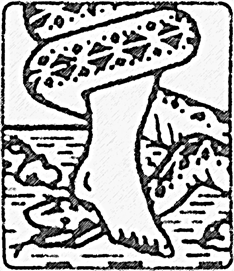 Все больше и больше курс нашей цивилизации фокусируется на злоупотреблениях и манипуляциях элиты, но мало кто интересуется потенциальным влиянием оккультных миров на психологию Мужчинаа. Именно в этом направлении Бернар из Монреаля основывает свои исследования и свою работу; более 1000 аудиозаписей и книг на французском языке.Diffusion BdM Intl занимается распространением его работ на многих языках, несмотря на то, что у нас ограниченные ресурсы. Мы используем искусственный интеллект для перевода, и качество значительно улучшилось, хотя некоторые элементы оставляют желать лучшего. Если вы хотите внести свой вклад в эту работу, мы будем очень признательны за вашу помощь в пересмотре этих переводов на ваш язык. Свяжитесь с нами по этому адресу.contact@diffusion-bdm-intl.comdiffusion-bdm-intl.com/Приветствие от всей команды Diffusion BdM Intl.Пьер Риопель                         15 апреля 2023 г.  Bernard de MontréalНОВЫЙ Мужчина CP-20Чтобы новый Мужчина смог воспользоваться преимуществами нового интеллекта, позволяющего ему видеть вещи такими, какие они есть, он должен освободиться от картезианского мышления, чтобы черпать из бесконечного резервуара универсальной мысли, из которого он сможет просто и точно понять возможные отношения, которые должны существовать между Мужчинаом, духом Мужчинаа и духом интеллекта, а также между интеллектами, которые направляют эволюцию во всех системах. Земной Мужчина, в силу своего происхождения, в силу своей сильной эмоциональной связи, никогда не мог поделиться секретами высших интеллектов.  Потому что эти секреты управлялись законами, которые должны были держать Мужчинаа в определенном неведении до того дня, когда, будучи в состоянии освободиться от своей эмоциональности, от субъективности своей мысли, он сможет в совершенстве сохранить качество вибрации, действующей внутри ментальной формы, лишенной эмоциональности и не подверженной психологическому одобрению человеческой мысли.Этот день настал, и Мужчина будущего сможет с легкостью представить себе и с большой ловкостью интерпретировать фундаментальные принципы психической организации своего Человечества, а также фундаментальные принципы, определяющие развитие высших внеземных цивилизаций. Один из столпов тайной доктрины будущего основан на очень широкой концепции психологической реальности Мужчинаа. И эта концепция, которая не имеет границ, за исключением тех случаев, когда Мужчина отказывается своим интеллектом принять возможность существования такой огромной организации, такой огромной силы творческой организации, облегчит только те умы, которые наиболее склонны принять то, что больше невозможно скрывать. Таким образом, сегодня мы, живущие на этой планете, можем утверждать, что сама природа интеллекта находится в равной пропорции с количеством света, существующего в космосе. Из этого следует, что весь свет в космосе, собранный и по-разному проявленный на плоскостях космоса, составляет то, что мы называем "интеллектом Вселенной". У этого интеллекта есть только одна цель - сохранить гармонию между всеми плоскостями, между всеми планетами и между всеми царствами на этих планетах. Вселенский интеллект мощно сосредоточен на принципе гармонизации, который должен быть реализован во ВСЕМ, что составляет сотворенную Вселенную.Мужчина как эволюционирующее существо должен однажды понять закон интеллекта, чтобы сохранить на своей планете созданные формы жизни и формы жизни, которые должны развиваться в направлении судьбы, известной многим существам, но неизвестной большинству. Бессознательность Мужчинаа, творчество Мужчинаа, проистекающее из этой бессознательности, является, таким образом, не частью позитивного интеллекта, а частью негативного интеллекта Вселенной. Понимание этого важно, поскольку позволяет развитому эго, чувствительному существу, существу, способному воспринимать вибрации души, отмежеваться от энергии, созданной субъективной человеческой мыслью, и связать себя вибрационно с другой энергией, энергией, которая не обусловлена традицией, историей, мнением, влиянием, но передается из высших сфер эволюции Мужчинау, представляющему низшие сферы этой эволюции, но, тем не менее, очень важные для этой эволюции.До тех пор, пока человеческое эго пресыщено иллюзиями своего интеллекта, оно не в состоянии воспринять завесу, отделяющую его от вселенского интеллекта. Ему невозможно представить себе существование этой завесы и тем самым проникнуть в совершенное, сбалансированное, гармонизирующее сияние универсального интеллекта. Мужчина завтрашнего дня, Мужчина, который послужит фундаментом для возведения нового человеческого фонда, будет первым, кто признает, что интеллект не является Мужчинаом сам по себе, но что Мужчина - это канал, который должен принять универсальную энергию принципа, определяющего направление всей творческой активности во Вселенной. И именно с этого момента в эволюции Человечества станет возможным для Мужчинаа стать, раз и навсегда, независимым от всех форм личного мышления, чтобы иметь возможность получать, направлять, наставлять, в режиме творчества, свободного от всех субъективных, несовершенных форм, связанных со слепой индивидуальностью человеческих чувств. Чувства Мужчинаа по своей природе непроницаемы для реальности, и по этой причине его интеллект по своей природе ограничен его чувствами. До тех пор, пока личность Мужчинаа не изменит саму природу, с которой он видит вещи, и пока его эго не будет поднято на более высокую вибрационную частоту, чем та, которую диктует личность, для него невозможно напрямую работать с интеллектами, осуществляющими на других планах функции большей широты, полноты и высокого совершенства. Однако в ближайшем будущем Мужчина сможет, наконец, достичь тех интеллектов, которые работают на плоскостях более высоких, чем он сам, но все еще видимых им. И как только Мужчина достигнет силы этой видимости, он уже не сможет оглянуться назад. Ибо все, что находится перед ним, все бесконечные творческие возможности универсального интеллекта, нашли место творческой силы в его разуме, который он никогда не осознавал, кроме как в очень глубоких и безмолвных приключениях своей души.Но однажды человеческая душа должна стать реальностью для Мужчинаа. Ее сила должна стать, раз и навсегда, реализуемой через его волю. И ее неисчерпаемый потенциал также должен быть признан человеческим эго, чье проявление в материи или на ближайших подпланах этой материи должно произвести на него окончательное впечатление бесконечности. Мужчина веками, тысячелетиями развивался в очень обширной сфере, прошитой сверху донизу всеми возможными и мыслимыми формами лжи. Ложь, которая была предначертана судьбой человеческой расы, но, тем не менее, ложь полуправды. И Мужчина завтрашнего дня должен, наконец, признать в себе силу доступа к реальности, силу, которая даст ему способность видеть ЦЕЛОЕ и понимать его тотально.Человеческая мысль настолько заточена в энергию, напрямую связанную с субъективными эмоциями человеческого опыта, что сегодня она не способна заменить даже слабый отблеск интуиции.  Эта мысль утратила способность кристаллизовать в себе малейшее ядро реальности. Интуиция Мужчинаа утратила свою силу, утратила способность проникать в его сознание. Так что теперь он находится во власти своих чувств, а его интеллект - во власти своего собственного предела. Мужчина завтрашнего дня будет способен и должен будет общаться с большим удобством с другими существами, развивающимися на других плоскостях или других планетах. Но прежде чем эта работа, эта эволюция начнет приносить плоды, Мужчина, который станет пионером этих коммуникаций, этих разговоров на расстоянии в бесконечном космосе, будет первым, кто пострадает от нарушения, вызванного встречей между разумом, который не является его собственным, и разумом, который является его собственным. И от этой встречи между этими двумя духами придет новая вибрация, новая вибрация, которая породит в эго Мужчинаа силу знать, силу распознавать и силу проникать в величайшие тайны Вселенной. Пока Мужчина не поймет, что малейшие замыслы его субъективного ума, малейшие созерцания его личной мысли отражают мощные формы эмоциональной энергии, мощные формы субъективной энергии, он не сможет постичь, что за завесой его мысли скрывается огромный собор знания. Это больше не вопрос человечества, Мужчинаа завтрашнего дня, оглядывающегося назад. Это больше не вопрос человечества, созерцающего то, что оно уже пыталось понять. Речь идет о том, чтобы Мужчина завтрашнего дня раз и навсегда вернулся на свою родину, то есть к своему истинному духу, то есть снова к духу, который в нем самом, а не к духу, который на него наложили. Задача эта нелегка, и бремя ее абсолютно индивидуально. Ни один Мужчина не может пережить контакт со сферами за другого Мужчинаа. Этот контакт индивидуален и должен осуществляться в соответствии с вибрационными, энергетическими возможностями каждого Мужчинаа. Но этот контакт подразумевает фундаментальный принцип - осознание того, что Мужчина - это, прежде всего, СверхМужчина. Что Мужчина, прежде всего, больше, чем то, что он проявлял до сих пор. Мужчина - это, прежде всего, существо, мощно связанное с силами света, мощно связанное с силами, направляющими эволюцию, при условии, что он знает природу своей души, и что он может с большой легкостью проникнуть в энергию этой реальности лично для себя. Земля не может больше ждать, люди должны открыть новый путь, люди должны понять совершенно новые вещи. Мужчина должен идти к становлению, которое больше не принадлежит желанию освобождения его эго, но которое является частью тотальности, которое является частью реальности, и которое уже известно на более высоких планах, в соответствии с прошлым, настоящим или будущим. Мужчина не может больше беспокоиться, он должен быть способен все больше и больше проникать в эту энергию, чтобы реализовать весь потенциал своего существа и увидеть полное видение своего будущего. Каким бы трудным ни был завтрашний день для человечества, завтрашний день будет легким для другой части человечества. И абсолютным условием этого различия в образе жизни будет индивидуальная способность Мужчинаа находиться в разумном, вибрационном контакте с направляющими силами эволюции, которые имеют отношение как к его судьбе, так и к его творению.Мужчина больше не может жить жизнью, подчиненной господству формы, навязанной слепым, упадочным обществом и умирающей цивилизацией. Мужчина больше не может быть порабощен условиями мышления, которые больше не служат Мужчинау, личности и обществу, но служат и личности, и обществу. Сохранение Мужчинаа, сохранение планеты, сохранение жизни не обусловлено волей или силой Мужчинаа, но обусловлено правящими силами эволюции, силами света.  И эти силы будут становиться все более и более могущественными. И любое ограничение, любое усилие против этих сил окажется бесполезным, потому что материя, тело, происходит от духа. Понять, что интеллект не исходит от Мужчинаа, для Мужчинаа нелегко, потому что Мужчина придумал природу интеллекта, придумал природу своего интеллекта. И концепция его интеллекта - это не конечная концепция, а переходная концепция, которая возникает из самой природы его эго, из самой ограниченности его ума и неспособности жить на уровне эго и личности в полном и совершенном сиянии души. Хотя Мужчина не имеет никакого отношения к этому состоянию, хотя Мужчина не несет ответственности, говоря космическим языком, за это состояние, это состояние было прожито им, развито им, и управление им с начала истории отражается в нем. Речь идет уже не о рациональном объяснении причин инволюции (нисходящей эволюции), а об осознании будущего эволюции и начала на этой планете все более мощного проникновения вибрационной энергии, которая должна разрушить формы человеческого мышления. То есть основы субъективного мышления, чтобы освободить, наконец, разум Мужчинаа и позволить ему в конце концов узнать, что означает слово "дух", слово "невидимый", слово "бесконечный", слово "свет", слово "Бог", слово "душа". Другими словами, все то, что на нашей планете мы с самого начала считали необходимым для любого выживания за пределами материи.Теперь Мужчина сможет познать то, что лежит перед ним, не через философскую мысль, независимо от ее качества и цвета, а через непосредственное восприятие движения духа на различных плоскостях эволюции, через движение духа в самих основах творения.Перед Мужчинаом лежит огромная "карта", бесконечный путь и сила, о которой он не имеет ни малейшего представления. Насколько жизнь в прошлом была для него материальным опытом, настолько жизнь завтра будет для него опытом за пределами чувств, за пределами материи, но непосредственно связанным с чувствами и материей. Если Княжества не хотели открывать Мужчинау абсурдные грани его концепций, то это делалось для того, чтобы дать ему возможность развить необходимые инструменты, которые однажды помогут ему вернуть то, что от него утаили. Сегодня мы знаем, что от Мужчинаа не потребуется ничего, кроме полного открытия его разума. Но мы также знаем, что это требование будет полным, потому что контакт между духом Мужчинаа и бесконечностью невидимого - это контакт, который требует совершенного равновесия между его разумом и его эмоциями. И именно из этого условия, выполненного во всех его аспектах, возникнет новый Мужчина, Мужчина шестой коренной расы, Мужчина завтрашнего дня. Насколько время обусловливает Мужчинаа, настолько же оно обусловливает его, когда он начинает осознавать бессилие своих иллюзий по отношению к реальности или к возможному осознанию вибрационной природы своего существа. И когда он постиг эту вибрационную природу, когда он начал понимать сущности, которыми вибрация оперирует внутри него, он становится на путь, который неумолимо ведет к полному развитию себя, то есть к визуальному, разумному контакту с невидимым.И именно из этого контакта с невидимым он понимает, что тайна, которую тысячелетиями хранили над его головой интеллекты высших планов, была тайной, реальность или реализация которой должна была быть скрыта, потому что ребёнку нельзя давать то, силу чего он не понимает. И пока Мужчина был ребенком, пока человечество все еще находилось на примитивной стадии своей эволюции, речь не шла о том, чтобы дать ему в руки знания, которые могли только служить ему. Мужчина, который осознает иллюзию человеческого интеллекта, уже начинает проникать в тайну реальности. Мужчина, который начинает осознавать иллюзию субъективного мышления, уже начинает понимать бесконечность вселенской мысли.  Время становится судьей его возможной эволюции, а также судьей его частичного или полного развития. Однажды Мужчина будет вынужден признать, что разумные существа, которые в прошлом вызывали у него признание, религиозное или мистическое, на самом деле были существами, подобными ему самому, но подверженными гораздо более высоким и совершенным условиям эволюции. Любые эмоции, связанные с существованием, служением этих существ, являются чисто человеческими эмоциями, которые могут породить в Мужчинае лишь примитивный взгляд на вещи. Пока Мужчина верит, он не может знать. Ибо любая вера, какова бы ни была ее цель, какова бы ни была ее ценность, порождает в Мужчинае ответственность перед тем, во что он верит. И эта ответственность основана на эмоциональных узах, связывающих его с обществом, чьи узы он разделяет. В то время как на самом деле каждый Мужчина, приглашенный к участию в бесконечности обширных коридоров знания, должен найти в себе великое одиночество и заметить в себе, что реальность, аспекты которой он знает, может служить только для социальной организации связей между людьми. Но поскольку человеческое общество должно было развиваться, должно было становиться все более и более гармонизированным, верования стали необходимы. Но теперь, когда Мужчина вступает в новый цикл, где индивидуальность, где универсальность должна преобладать над всеми возможными формами социальной организации, для него становится необходимым увидеть, что внутри него пламя связывает его с универсальным, космическим, и что это пламя, своим творческим продуктом может породить на материальном уровне гармоничные условия жизни и существования, которые могут позволить реорганизовать общество в соответствии с принципами, совершенно новыми и совершенно отдельными от психологической жизни индивида или от социальной традиции, в которой этот индивид родился. Другими словами, мы утверждаем, что Мужчина завтрашнего дня, индивидуум, который вступит в вибрационный контакт с силами невидимого, будет знать, как распознать тех, кто находится на том же эволюционном пути, а также будет знать, как распознать тех, кто идет в противоположном направлении. И сохраняя баланс с Мужчинаом, он будет знать, как создать новый баланс на плоскостях, которые не будут видны Мужчинау, чей интеллект все еще ослеплен разумом, формой, традицией.Но это знание должно быть продвинуто сегодня, ибо завтра оно будет понято. Оно должно быть продвинуто сегодня, потому что те, для кого оно предназначено, готовы почувствовать его, воспринять его, завтра они будут готовы понять его. Для Мужчинаа это больше не вопрос интерпретации, это вопрос получения и способности получать без интерпретации, чтобы энергия, вибрация того, что он получает, проникла туда, куда нужно, и ударила по рычагу в нем, который должен поднять дверь, которая всегда скрывала внешнее пространство. Дверь, которая всегда скрывала другую реальность, дверь, которая всегда мешала Мужчинау быть действительно Мужчинаом и осуществлять свои естественные права в космосе. То есть права, позволяющие ему генерировать на своем плане необходимые силы, позволяющие ему создавать новые условия для другой эволюции, права общаться телепатически не только с людьми этой планеты, но и с людьми других планет, не только с живыми людьми, но и с бессмертными интеллектами высших планов.Другими словами, Мужчина должен вернуть себе то, что он потерял, не по своей вине, а потому, что в космосе уже существовали интеллекты, которые наблюдали за человеческой драмой и следили за тем, чтобы эволюция происходила так, как предусмотрено в грандиозных замыслах этих великих интеллектов. Несмотря на то, что Мужчина был уязвлен, несмотря на то, что Мужчина страдал, несмотря на то, что Мужчина сдерживался, наступает время, когда тот же самый Мужчина больше не будет прикован к виселице невежества, но будет освобожден теми же самыми силами, которые в прошлом пытались воспитать в нем эмоциональную преданность формам, необходимым для роста его цивилизации. Трудно объявлять Мужчинау то, что сегодня не может быть им конкретно достигнуто. Но все же необходимо зародить в нем достаточно силы, чтобы он смог преодолеть границы своего представления о жизни, помочь ему мало-помалу преодолеть препятствия формы и преодолеть ловушку своих эмоций, чтобы однажды он смог, наконец, прорваться сквозь стену пространства и завоевать обширные владения духа. Ведь именно от духа он берет свое начало и к духу он должен вернуться. Но на этот раз прославленным в своем теле и сильным своей волей над материей. Bernard de MontréalНАСТОЯЩИЙ Мужчина, УНИКАЛЬНОЕ СУЩЕСТВО CP-061Мужчина - уникальное существо. Не потому, что он считает себя таковым, не потому, что он чувствует себя таковым благодаря способностям, которые он развил в процессе инволюции, но потому, что он должен осознать себя в своем свете. Мужчина уникален, хотя он еще не осознает этого, то есть он еще не осознает ни эфира Земли, ни эфира своего собственного материального тела. Настоящий Мужчина настолько уникален, что не имеет генетической связи с теми материальными существами, которые мы видим сегодня на земном шаре. Настоящий Мужчина настолько уникален, что Мужчина Земли сегодня не знает его. Мужчина - это продукт будущей эволюции света в мире, параллельном известному нам земному пространству, который мы называем земным эфиром. Если бы Мужчина Земли сегодня встретил настоящего Мужчинаа, он был бы потрясен, ибо обнаружил бы существо, которое не принадлежит своему времени, которое развлекается вещами, не подобающими Мужчинау и его расе.Настоящий Мужчина настолько уникален, что его состав полностью отличается от того, что мы знаем сегодня на Земле. Ибо через него течет универсальная энергия, объединяющая все его жизненные плоскости. Поэтому она может соотноситься с собой лишь в той степени иллюзии, которую она может создать через проявление, энергетическое манипулирование своей формой. Единичность" (индивидуальность) настоящего Мужчинаа, СверхМужчинаа, Мужчинаа, который лишь сродни человеческой форме, проистекает из совершенной связи между энергией и интеллектом, которые направляются в него, на тонких планах атома, составляющего живой материал Мужчинаа. Атом или атомное сознание - это живая материя Мужчинаа, то есть уникальный материал, который находится на всех слоях его реальности, настоящий Мужчина осознает его и обладает им, то есть становится его хозяином, ибо энергия жизни повинуется ему, теперь, когда он проник в тайну жизни и знает законы интеллекта, управляющие ее эволюцией.Настоящий Мужчина уникален в своем роде, ибо он - Мужчина, но Мужчина, который больше не находится под контролем интеллектов, уступающих его собственному, ибо его интеллект больше не астральный и не может находиться под властью иллюзии формы. Как уникальное существо, настоящий Мужчина является прямым потомком светлых существ, управляющих галактикой, за и над плоскостями, порождающими различные формы в галактике, которые служат для формирования рас, уступающих настоящему интеллекту. Чтобы Мужчина был уникальным, он не должен быть рабом какого-либо интеллекта, то есть его интеллект должен зарождаться за пределами атомарных плоскостей его организованного сознания. Таким образом, чтобы продукт его интеллекта мог соответствовать законам реальной жизни, то есть соответствовать присутствию тех светлых существ, которые являются его частью, на атомных плоскостях его сознания.Действительно, светящиеся существа являются частью плоскостей атомарного сознания Мужчинаа и обладают силой вселяться в Мужчинаа на всех плоскостях его организованного сознания. Что блокирует этих существ, что блокирует их присутствие в Мужчинае, так это его необычная связь с низшими интеллектами, которые развиваются не на плоскости атомного сознания Мужчинаа, а внутри телепатической сети, созданной в человеческом сознании, и которая дает им доступ к разуму Мужчинаа. Светящиеся существа, которые являются частью атомного сознания Мужчинаа, дают ему жизнь, то есть их присутствие на плоскостях Мужчинаа дает этим плоскостям энергию. Так что эти плоскости, как организованные, могут поддерживать их присутствие и, следовательно, жизнь. Но жизнь, которую они дают Мужчинау, загрязнена другими низшими разумами. Так что жизнь, которой, как кажется, живет Мужчина, - это не настоящая жизнь, то есть жизнь духа, а жизнь формы. А жизнь формы, в силу своей неполноценности, не может позволить Мужчинау осуществлять на Земле или проявлять на Земле настоящую жизнь. И пока Мужчина живёт жизнью формы, настоящая жизнь ждёт за и над плоскостями, чтобы проявиться. Но когда ей удается проникнуть в разум Мужчинаа, как она существует на плоскостях атомного сознания Мужчинаа, разум Мужчинаа изменяется, и Мужчина становится реальным, то есть имеет внутри себя силу жизни, и он становится, в свою очередь, творцом.Единичность реального Мужчинаа настолько необычна, что в космосе нет ни одной модели реального Мужчинаа, хотя во вселенной существует бесконечное множество моделей бессознательного Мужчинаа. А поскольку модели реального Мужчинаа не существует, ибо каждый реальный Мужчина - новый, то есть он постепенно создается путем нисхождения энергии в плоскости его атомарного сознания, пока она не пронизывает его разум, у такого Мужчинаа нет ни начала, ни конца. Ибо начало и конец существуют только для модели Мужчинаа: Мужчинаа, созданного по законам воздействия на его мозг. Единичность настоящего Мужчинаа раскрывает чудо жизни и невозможность того, чтобы ложная жизнь имела над ним какую-либо власть, ибо этот Мужчина уже не может быть меньше, чем он есть. Он может быть только больше, и это большее обусловлено лишь временем, которое требуется для того, чтобы энергия вошла в его атомарное сознание и в совершенстве проникла в его дух, так что дух Мужчинаа становится силой света на Земле. Единство настоящего Мужчинаа никогда не было расово реализовано на Земле, ибо лишь немногие индивидуумы в прошлом знали и переживали свою истинную сущность. Но в грядущей эволюции великое множество Людей познает свою идентичность, и новый вид Мужчинаа проявится через силу энергии внутри него, под контролем его совершенной воли, и его прекрасно развитого интеллекта, и его мгновенно реализованной любви в совершенстве его сознания.Уникальность настоящего Мужчинаа противодействует всем законам инволюции настолько, что в определенный момент своего проявления на земном плане он вынужден отделиться от тех, кто обладает теми же жизненными силами, что и он, чтобы на условиях, проистекающих из его видения, создать цивилизацию, равную его интеллекту, равную его воле и находящуюся в рамках его любви к жизни и тому, что она наиболее полно представляет.Уникальность настоящего Мужчинаа зависит только от его совершенной связи с энергией, которая порождает жизнь, но которая не имеет власти на Земле, кроме как на атомном плане сознания Мужчинаа. Любое дальнейшее развитие, познающее инволюцию, должно быть задержано у истоков, то есть в сознании настоящего Мужчинаа, который защищает жизнь от смерти жизни и отмены бессмертия.  Единичность настоящего Мужчинаа объединяет все возможности, не поддающиеся законам смерти, до такой степени, что такой Мужчина в определенный момент времени уже не может быть частью того человеческого рода, который служил ему материальной формой, чтобы обеспечить преемственность в модели формы, но не преемственность в сознании модели. Постоянное обеднение жизни на Земле, вызванное бессознательностью человеческой расы, заставит Землю отвергнуть своих сыновей, ибо у них не хватит ума понять законы огня, когда последний сойдет на земной шар, чтобы погасить то, что дышит лишь разрушением и деградацией сознания. Земля - это нечто большее, чем шар материи. Земля - это пробуждающийся дух, и этот дух содержит в себе все, что существует на атомных планах человеческого сознания. Так что придет время, когда Земле потребуется ремонт ее сознания, поврежденного бессознательным. И именно настоящих Людей она призовет, и крик жизни пронесется через эфир планеты, и этот крик подавит то, что уже близко к смерти. И новый человеческий интеллект породит новую жизнь на Земле, и Земля восстановит себя. Отремонтировавшись, она произведет то, чего никогда прежде не давала Мужчинау, ибо она окажется под взглядом настоящего Мужчинаа, который будет знать все ее секреты, то есть дух, то есть планетарное сознание.  Настоящий Мужчина настолько уникален, что не терпит, когда ему лгут, т.е. интеллект полностью присутствует в нем. Ложь замедляет эволюцию Земли. Поэтому одна из первых способностей, которую познает настоящий Мужчина, - это способность не поддаваться лжи любого рода. Ибо ложь препятствует общению, потоку интеллекта между людьми. И этот разрыв задерживает нисхождение настоящей жизни на Землю и применение этого интеллекта на благо Земли и Мужчинаа. Единичность настоящего Мужчинаа противостоит всем формам предыдущей жизни, ибо сила его сознания - единственный источник интеллекта на Земле, не зависящий от низших планов интеллекта, которые доминировали в сознании древнего Мужчинаа. Поэтому настоящего Мужчинаа невозможно обмануть. Не потому, что он один в своем интеллекте, а потому, что он один со своим интеллектом. И это состояние является новым для Земли и человеческой расы завтрашнего дня. В прошлом кровь Земли использовалась для питания миров смерти. Тогда как завтра жизнь Земли будет единственной энергией, которую будет использовать настоящий Мужчина. Так что миры смерти больше не смогут поработить Мужчинаа, и Мужчина больше не будет стремиться вернуться к ним, ибо миры смерти питаются только кровью Земли, а кровь Земли - это любое действие, которое не является продуктом энергии жизни на плоскостях атомного сознания Мужчинаа.Почему Земля так богата? Потому что она питается энергией на плоскостях его атомарного сознания. Почему она становится беднее? Потому что другие плоскости сознания дезорганизовали ее интеллект. А когда интеллект Земли дезорганизован, человеческая раса должна расплачиваться за это, ибо Земля - мать материальной формы Мужчинаа. Но когда на Земле появится настоящий Мужчина, обладающий другой формой, более мощной, чем его материальная форма, он вернет Земле то, что она потеряла, и Земля станет прекрасной.Уникальность настоящего Мужчинаа зависит не только от его реального интеллекта, но и от его власти над жизнью Земли. Почему эта власть над Землей? Потому что она рождается из интеллекта, который дал Земле жизнь. И когда этот высший разум вибрирует в Мужчинае, он больше не является рабом своей плотской формы и законов земной материи. Он становится хозяином всего, что делает или делало Землю хорошим местом в космосе для жизни. Если настоящий Мужчина является сыном света, то написано также, что он является хозяином самого себя, то есть он сам способен призвать свет, чтобы освободиться от законов низшей материи, которая существует только для того, чтобы поддерживать жизненные системы, которые еще не находятся в свете жизни.Единичность настоящего Мужчинаа согнет все, что не приближается к разуму, ибо его появление на земном шаре произведет шок, который ошеломит народы. Не потому, что они будут огорчены его появлением на Земле, но потому, что они будут встревожены его интеллектом и силой. Народы Земли не знали в современную эпоху сына Света, ибо время войны должно было пройти. Но когда сыны Света появятся в мире, тьма захочет подавить их присутствие. И это будет невозможно, ибо тьма не имеет власти над жизнью. И только сила жизни может спасти от смерти. Тьма будет бессильна, и сыны света - настоящие Люди - призовут своих братьев, которые издалека смотрят на Землю, и те придут, чтобы создать на Земле новую науку, чтобы Люди смогли вернуть утраченное время. Но эта наука будет известна и понятна настоящим Людям, ибо настоящие Люди уже будут в разуме этой науки. Но приход этой науки на Землю позволит ему начать там, где его братья уже овладели энергией, ибо настоящий Мужчина должен научиться овладевать энергией. Овладение энергией является частью движения разумной жизни в космосе, и когда разумная жизнь достаточно эволюционирует, чтобы овладеть энергией, эта разумная жизнь может сформировать цивилизацию, соответствующую ее интеллекту.Но над настоящим Мужчинаом не будет доминировать наука его братьев, ибо он тоже будет обладать силой интеллекта, так что между Земным Мужчинаом и Космическим Мужчинаом произойдет обмен, и этот обмен будет основан на законах любви, которые известны настоящему Земному Мужчинау и которые не известны ни Космическому Мужчинау, ни бессознательному Земному Мужчинау. Затем реальный Земной Мужчина научит Космического Мужчинаа законам энергии Любви, а Космический Мужчина научит реального Земного Мужчинаа законам науки об Энергии. Законы энергии Любви превыше законов науки об Энергии, ибо Любовь - прекраснейший из принципов и первый. И величие Разума должно гармонично сочетаться с красотой Любви в расах настоящих Людей, развивающихся в космосе, чтобы однажды, в далеком будущем, Вселенская Воля воцарилась повсюду во Вселенной, на всех уровнях творения и во всех масштабах реальности.Вот почему настоящий Мужчина уникален в своем роде, ибо он владеет ключами к настоящей Любви, которая проявляется только в эфире, в то время как его братья владеют ключами к Разуму науки об Энергии.Уникальность настоящего Мужчинаа проистекает из самой реальности, которую он воплощает, то есть из той реальности, которая еще не проявилась на земном шаре, за исключением нескольких примеров. Но этот реальный Мужчина завтрашнего дня, хотя он и представляет то, что является высшим до сегодняшнего дня, не будет похож ни на что, что было великим на Земле в прошлом, ибо энергия творения не повторяется, она "восходит", совершенствуется и делает более совершенным и более мощным то, что она населяет. Завтра Мужчина поймет, что жизнь настолько сильна, что может создавать модели жизни, не имеющие памяти, то есть модели жизни, которые самосовершенствуются, благодаря тому, что они уже соединены с энергией, чей интеллект идеально согласован с организационными принципами человеческого существа. Это и есть настоящий Мужчина. Настоящий Мужчина настолько совершенен, что ему остается только проявить свое совершенство, чтобы создать новый порядок на Земле. Его уникальность может быть реализована только в его собственном сознании. Только он знает природу своей сущности, и только он может хорошо понять, почему настоящая жизнь на Земле невозможна до тех пор, пока смерть не уступит ему место.Единичность реального Мужчинаа, сознание которого выходит за пределы материального тела, накладывает на бессознательное Мужчинаа свое уникальное видение реальности. Ибо эта реальность не зависит ни от органов чувств, ни от здравого смысла. Эта реальность зависит только от нисхождения в материю первозданной энергии, организованной по законам гармонии невидимой вселенной, из которой формируется развивающийся космос. Уверенность настоящего Мужчинаа является продуктом действующей в нем разумной жизни, а не его понимания соотношения между истиной и ложью, правдой или ложью. Настоящего Мужчинаа больше всего характеризует не то, что он есть, а то, чем он становится, то есть то, что он бесконечно представляет собой на шкале эволюции. Его человеческая природа остается, но она больше не является обителью его духа, ибо последний живет тем, что он видит в эфире, а не тем, что он воспринимает через свои органы чувств. Органы чувств настоящего Мужчинаа - это лишь инструменты, позволяющие ему поддерживать связь с материальным. Они утратили слепую ценность для бессознательного Мужчинаа, который жил их впечатлениями, потому что он еще не был рожден для жизни, то есть для невидимого себя. Реальная жизнь - это вхождение реального Мужчинаа в невидимое, то есть в проявление реальности на атомарном плане его материальной формы. Эта жизнь настолько реальна, что вполне нормально, что она не может быть познана, или признана, или понята, даже философски, бессознательным Мужчинаом, который использует форму слов, чтобы попытаться постичь реальность жизни. Вот почему настоящий Мужчина может быть настоящим только для себя, в себе и по отношению к тем, кто находится в той же реальности. Единичность реального Мужчинаа обусловлена тем, что он не несет в себе никакой памяти о своем планетарном прошлом. Поэтому его присутствие на земном шаре мгновенно вмешивается в эволюционное сознание планеты, тогда как народы не могут впитать человеческую реальность, которую они не могут включить в свою психологическую и планетарную реальность. Поэтому настоящий Мужчина, мгновенно вмешиваясь в сознание народов, может начать их эволюцию, создать более развитую инкарнационную среду для будущего шестой расы.Настоящий Мужчина, или СверхМужчина, может вмешиваться в ход эволюции только тогда, когда он полностью интегрировал свое человеческое сознание со своим универсальным сознанием. Тогда он сможет понять все аспекты эволюции человечества и вместе со своими братьями построить мост между Землей и галактикой, чтобы Мужчина мог путешествовать в космосе и открывать границы, которые становятся все более отдаленными, но в то же время все более близкими, поскольку он осознает свою связь с невидимым, и благодаря этой связи он сможет осознать свою собственную невидимость, а также невидимость тех, кто так долго наблюдал за эволюцией Мужчинаа.Реальный Мужчина должен и будет защищать бессознательного Мужчинаа от злоупотреблений властью по отношению к нему, которые будут совершаться существами, не имеющими никакого родства с Мужчинаом, ибо их не волнует место Мужчинаа в схеме вещей, а только их собственные интересы. Эти существа должны быть разоблачены, разоблачены, и сделать это может только настоящий Мужчина, ибо только он один выше лжи и закона возвращения. Будучи свободными от этих двух аспектов, которые окрашивают человеческое существование и обедняют интеллект Мужчинаа, они могут помочь бессознательному Мужчинау, если тот достаточно развит и чувствителен, чтобы не отвергать то, что нелегко принять, то есть космическую роль зла в космосе.Мужчина далек от понимания роли и функции зла в космосе. И та роль, которую он видит для него на простом и человеческом уровне своей морали, не имеет большого значения, если спроецировать ее на огромную картину бесконечности и ее величия. Бессознательный Мужчина все еще остается отчасти животным, поэтому ему требуется много предупреждений, чтобы осознать человеческое состояние и власть низших сфер над ходом планетарных дел. Мужчинау кажется, что он многое понимает, и это впечатление служит ему мерой для того, чтобы оставаться в неведении относительно реального. Реальное не является супраментальным, как мы его себе представляем. Так называемое "супра" качество реальности просто отражает несовершенство интеллекта Мужчинаа. Если бы Мужчина был настоящим в своем интеллекте, в своем опыте, супра не существовала бы для него, и он мог бы вкушать ее, не чувствуя себя отягощенным ее присутствием, ее вездесущностью, на плоскостях своего атомарного сознания.Реальный Мужчина генерирует энергию, которая по-разному распространяется в мир, но закон реальности всегда один и тот же, его нельзя спроецировать или понять философски. Даже на эмпирическом плане реальность философски несводима, и именно поэтому ее слияние с материальным планом откроет двери к миру, процветанию и изобилию на века вперед. Мужчина реален лишь постольку, поскольку реальность обрушивается на него, пронизывает его. Тогда он приспосабливается к потрясениям и становится все более способным к обмену между материальным и тонким, чтобы материальное могло воспользоваться условиями, возникающими благодаря великой творческой способности, присущей тем, кто сеет доброе семя. Поэтому Мужчина уникален в своем роде, ибо он существует уже много веков и так и не смог выбраться из тупика, то есть узкого коридора своего бессознательного. И это потому, что время для него еще не пришло, потому что его психический центр не был достаточно развит. Теперь, когда психический центр Мужчинаа достаточно развит, готов, он может вобрать в себя новую энергию, которая приварит его к реальности, освободив раз и навсегда от власти чувств над его интеллектом. Интеллект настоящего Мужчинаа не будет затронут его чувствами, то есть он будет связан с его эфирным сознанием, а не с материальным. А эфирное сознание интеллекта - это совершенное сознание, ибо астральной завесы там больше нет. Настоящий Мужчина не нуждается в психологической поддержке формы, чтобы придать своему интеллекту силу, поэтому он является творческой силой.Таким образом, настоящий Мужчина уникален, потому что он не принадлежит к памяти человечества. Поэтому он может, не имея памяти, творить по законам интеллекта внутри себя. Его опора - это он сам, его интеллект - это он сам, его энергия - это нисхождение интеллекта в него. Он уникален, ибо никогда с самого начала Мужчина не был единственным хозяином на своем борту. Мужчина никогда не был способен увидеть то, что он увидит. Ему показывали то, что он хотел увидеть. Даже смерть стала для него фактом жизни, тогда как на самом деле это всего лишь событие, над которым он не имеет никакого контроля, ибо он не находится в чистом разуме своей жизненной энергии на всех уровнях своей многомерной реальности. Как в прошлом Мужчина неосознанно, вопреки себе, подтасовывал силы, которые формировали его, способствовали его прогрессу или замедляли его, он никогда не сможет взять под контроль свой опыт и тем самым перестать жить опытным путем. Это время пройдет, ибо Мужчина будет знать нечто иное, чем впечатления. Он познает энергию такой, какая она есть, то есть узнает ее различные функции и различные грани, так что его реальная жизнь будет постоянно творческой, ибо он сможет постоянно приспосабливать эту энергию к своим потребностям, ибо он окажется за завесой эго, которое в прошлом мешало ему понять законы энергии и подчиниться законам формы. Настоящий Мужчина уникален, ибо он больше не является пешкой в астральной иерархии. Он - путешественник во времени духа: эфире. Эта свобода открывает перед ним врата вечности, то есть того огромного царства, где дух свободен, как он был создан, то есть таким, каким он был с самого начала своего появления во вселенной Света, до того, как форма взяла над ним контроль, поскольку у него не было достаточного опыта, чтобы освободиться от нее. Эпоха настоящего интеллекта ознаменует начало постмодерна, когда настоящий Мужчина овладеет силами, которые освободят его от тяжкого бремени механического труда, чтобы он мог воспользоваться бесконечным резервуаром энергии, из которого вся Вселенная черпает свою субстанцию. И у него будет реальное средство уберечь себя от ловушек, расставленных для него силами астрального интеллекта, которые забирают у него энергию, чтобы построить свой собственный падший или высокодуховный мир в соответствии со стадией своей эволюции.Насколько бессознательный Мужчина бессознательно участвовал в поддержании астрального плана, настолько же настоящий Мужчина, СверхМужчина, будет вмешиваться на этом плане только для того, чтобы предотвратить движение человечества назад и упадок в его эволюции. Слияние между смертным и силами интеллекта будет вечной защитой Человечества от любого возвращения к эпохе падшего интеллекта. Настоящий Мужчина станет краеугольным камнем новой эволюции, и те, кто осознал присутствие в себе творческой энергии, никогда не смогут вернуться в прошлое, то есть они никогда больше не будут пленниками времени и пространства.Ведь время должно быть континуумом эволюции, как и пространство - измерением перемещения. Два аспекта универсальной реальности, время и пространство, идеально интегрированные в высшем человеческом сознании, позволят Мужчинау развязать то, что было связано в прошлом, то есть умершие могут быть освобождены из своей временной тюрьмы и отправлены в воплощение на более развитые планеты, где они будут изучать универсальные законы, и впоследствии смогут вернуться на Землю, если пожелают пополнить ряды Человечества, которое будет прогрессировать, и которое больше не может быть задержано в своей эволюции существами, слишком уступающими в опыте и памяти, чтобы принести ему свет, разум.Единичность реального Мужчинаа не следует путать с особым характером бессознательного Мужчинаа. Реальный Мужчина не зависит от материальной Земли. Он черпает свои ресурсы из энергий природы на подпланах материи; и из этих энергий он строит то, что ему необходимо для эволюции. Его отношения с материальной Землей - это отношения жизни, а не выживания. Он любит материальную Землю и сохраняет ее, ибо дух Земли - это сила, поддерживающая все, что служит материальному телу, пока оно не освободится от материальных потребностей.Таким образом, уникальность настоящего Мужчинаа, СверхМужчинаа, Мужчинаа, на которого больше не влияют планетарные условия древней расы, подходит только для тех, кто находится в энергии этого интеллекта, только для тех, кто понимает эту реальность и кто, благодаря своим усилиям, благодаря своей эволюции, благодаря своему непрерывному прогрессу, однажды должен прийти к признанию того, что они не принадлежат к расе, которая в прошлом отрицала реальность из-за своей инерции, Они скорее принадлежат к расе, которая пришла из других мест и пополняет жизненные потоки Человечества, чтобы на Земле, на земном шаре, впервые могло быть установлено достаточно мощное, достаточно совершенное правительство жизни, чтобы прогрессивная эволюция Человечества могла продолжаться, и чтобы через определенное количество веков Мужчина мог перейти к последней стадии эволюции Земли: стадию Мужчинаа-Духа. 